    МИНИСТЕРСТВО ОБРАЗОВАНИЯ ПЕНЗЕНСКОЙ ОБЛАСТИГОСУДАРСТВЕННОЕ БЮДЖЕТНОЕ ПРОФЕССИОНАЛЬНОЕ ОБРАЗОВАТЕЛЬНОЕ УЧРЕЖДЕНИЕ ПЕНЗЕНСКОЙ ОБЛАСТИПЕНЗЕНСКИЙ ЛЕСНОЙ КОЛЛЕДЖП   Р   И   К   А   Зп.г.т. Сосновоборск27.03.2020-г.										№44О нерабочих дняхВ соответствии с указом  президента РФ Владимира ПУТИНА  № 206 «Об объявлении в Российской Федерации нерабочих дней»  в целях обеспечения санитарно-эпидемиологического благополучия населения на территории Российской Федерации и в соответствии со статьей 80 Конституции Российской Федерации приказываю:1. Установить с 30 марта по 3 апреля 2020 г. нерабочие дни с сохранением за работниками заработной платы.2.	Обеспечить дежурство ответственных лиц  в период с 30 марта по 3 апреля 2020 г  и нахождение в колледже с 09:00 до 12:00 в соответствии с утвержденным графиком. (Приложение №1).3. 	Зам. директора по общим вопросам Хухлаеву А. И. составить график дежурств на период с 30 марта по 3 апреля 2020 г. сантехников, электриков, водителей (Приложение №2). Запретить использование служебных автомобилей в  нерабочие дни в период с  30 марта по 3 апреля 2020 г.4.  Зам. директора по общим вопросам Хухлаеву А. И. практически отработать с администрацией, обслуживающим и дежурным персоналом колледжа порядок действий на случай чрезвычайных ситуаций. 	Провести противопожарные осмотры территории и помещений перед их закрытием с целью выявлений нарушений, способствующих возникновению и развитию пожаров, принятия своевременных мер по устранению имеющихся нарушений.5.	Контроль за исполнением приказа оставляю за собой.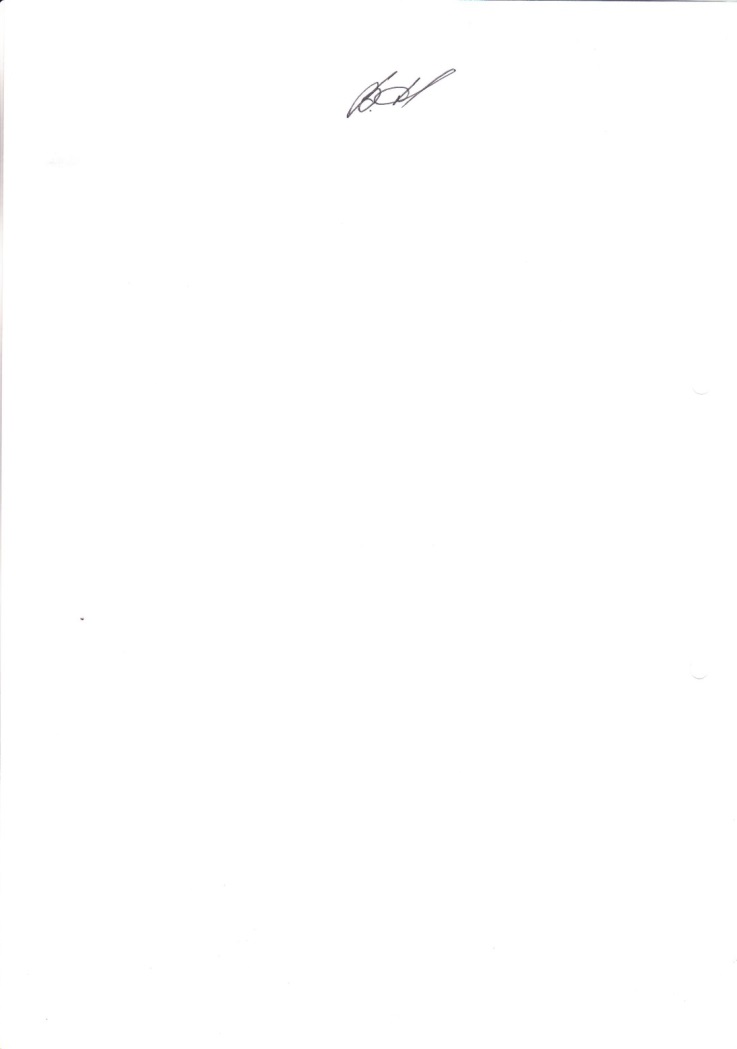 